ИГРЫ С ЯЗЫЧКОМ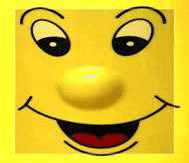 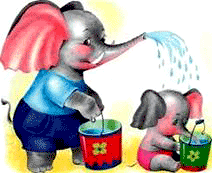 «Улыбочка-хоботок»«Улыбка» - удержание губ в улыбке, зубы не видны.
«Хоботок» - вытягивание сомкнутых губ вперёд.Улыбайся народ,
Потом губы – вперёд!
И так делаем раз шесть.
Всё! Хвалю! Начало есть!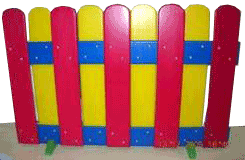 «Заборчик»Рот закрыт. Верхние и нижние зубы обнажены. Губы растянуты в улыбке.Подъезжает шофёр,
Ну, а впереди – забор.
Тормозит и назад.
И так восемь раз подряд.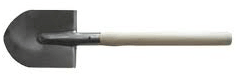 «Лопаточка»Рот открыт, широкий расслабленный язык лежит на нижней губе.Язык широкий покажи, 
И лопатку подержи.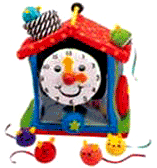 «Часики»Рот приоткрыт. Губы растянуты в улыбку. Кончиком узкого языка попеременно тянуться под счёт педагога к уголкам рта.Маятник туда, сюда, 
Делает вот так: «Раз – два».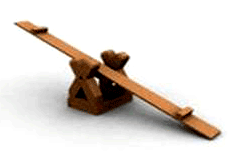 «Качели»Рот открыт. Напряжённым языком тянуться к носу и подбородку, либо к верхним и нижним зубам.А сейчас качели вверх,
Тянем, тянем до небес.
Вниз теперь их полёт, 
И никто не отстаёт.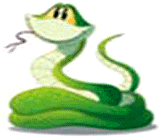 «Змейка»Рот открыт. Узкий напряжённый язык выдвинут вперёд.Осторожно народ:
Змея в пещере живёт.
Кто её не хвалит,
Того она ужалит.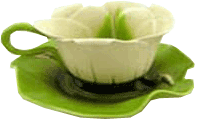 «Чашечка»Рот открыт. Губы в улыбке. Язык высунут. Боковые края и кончик языка подняты, средняя часть спинки языка опущена, прогибается к низу. В таком положении язык удержать от 1 до 5-10. Язычок наш поумнел,
Чашку сделать он сумел.
Можно чай туда налить,
И с конфетами попить.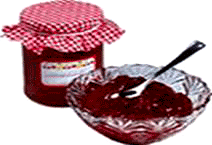 «Вкусное варенье»Слегка приоткрыть рот и широким передним краем языка облизать верхнюю губу (язык – широкий, боковые края его касаются углов рта), делая движения языком сверху вниз, а не из стороны в сторону. Следить, чтобы работал только язык, а нижняя челюсть не помогала, не «подсаживала» язык наверх – она должна быть неподвижной (можно придерживать её пальцем).Губка верхняя в варенье,
Ах, неаккуратно ел.
Вот облизывать придётся,
Будто нет других дел.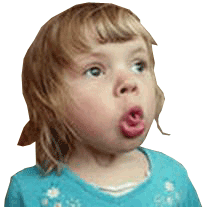 «Трубочка – желобок»Рот открыт. Боковые края языка загнуты вверх.Ну-ка делай, дружок, 
Язычок в желобок!
Щёки ты не надувай, 
Губками прижимай!
Плавно воздух выпускается, 
Желобок не разрушается.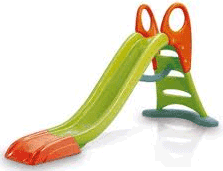 «Горка»Рот открыть. Кончик языка упереть в нижние зубки, спинку языка поднять вверх.Санки привезли ребятки,
Горка есть и – всё в порядке!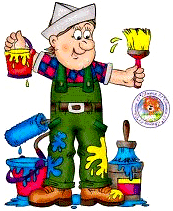 «Маляр»Рот открыт. Широким кончиком языка, как кисточкой, ведём от верхних зубов до мягкого нёба.Язычок наш – кисточка, нёбо – потолок.
Белит нёбо кисточка за мазком, мазок.
Сделано немало, кисточка устала.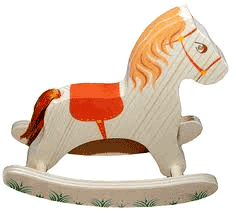 «Лошадка»Присосать язык к нёбу, щёлкнуть языком. Цокать медленно и сильно, тянуть подъязычную связку.Вот лошадка скачет ловко,
У лошадки есть сноровка!
Много, много в цирке лет,
А ребятам всем – привет!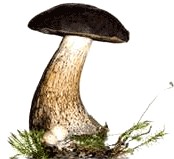 «Грибок»Рот открыт. Язык присосать к нёбу.На тонкой ножке вырос гриб,
Он не мал и не велик.
Присосался язычок!
Несколько секунд – молчок!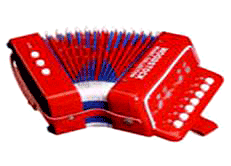 «Гармошка»Рот раскрыт. Язык присосать к нёбу. Не отрывая язык от нёба, сильно оттягивать вниз верхнюю челюсть.Непослушный язычок,
Делает вот так – молчок!
Челюсть нижняя вниз, 
Это вовсе не каприз.
Гармошку делать продолжаем!
Рот закрываем, открываем.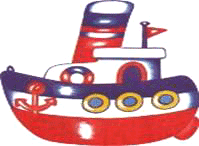 «Пароход»Прикусить кончик языка и длительно произносить звук [Ы] (как гудит пароход).Отплывает пароход
Ы-Ы-Ы-Ы,
Набирает он свой ход.
С-С-С-С-С.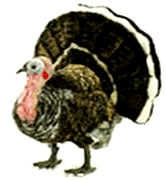 «Болтушка – индюк»Рот открыт. Губы в улыбке. Производить широким передним краем языка движения по верхней губе вперед-назад, стараясь не отрывать язык от губы, кончик слегка загнуть, как бы поглаживать губу. Сначала производить медленные движения, потом убыстрять темп и добавить голос, пока не послышатся звуки [бл-бл]. 
Следить, чтобы язык не сужался (язык должен облизывать верхнюю губу, а не выдвигаться вперед), чтобы верхняя губа не натягивалась на зубы, нижняя челюсть не двигалась. По двору индюк ходил:- Бл-Бл-Бл. 
Хвост, как веер, распустил:- Бл-Бл-Бл.
Вот:- Какой красивый я, - Бл-Бл-Бл,
- Полюбуйтесь на меня!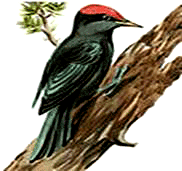 «Барабанщик – дятел»Улыбнуться, открыть рот и постучать кончиком языка за верхними зубами, многократно и отчётливо произнося звук [Д-Д-Д]. Сначала звук [Д] произносить медленно, затем постепенно убыстрять темп. Следить, чтобы рот был всё время открыт, губы – в улыбке, нижняя челюсть – неподвижна, работал только язык. Звук [Д] должен носить характер чёткого удара.Дятел, дятел тук-тук-тук,
Д-Д-Д-Д.
Ты чего стучишь, мой друг?
Д-Д-Д-Д.
-Я не зря во рту стучу,
Д-Д-Д-Д
Звукам правильным учу,
Д-Д-Д-Д